	Department of Commerce, Community, and Economic Development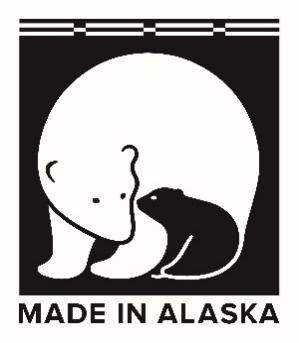 DIVISION OF COMMUNITY AND REGIONAL AFFAIRS550 West Seventh Avenue, Suite 1650Anchorage, Alaska 99501-3569Main: 907.269.4501Fax: 907.269.4563Product Display Rules and Requirements (Please read prior to completing application.)This promotional opportunity is provided free of charge by the Made in Alaska program.  Its intent is to promote the products manufactured and sold by businesses that hold a valid and up-to-date Made in Alaska permit. In order to qualify for the displays, the products must:Be permitted by Made in Alaska;Be offered for sale in Alaska stores, kiosks, fairs, booths, or online;Be listed in a completed Alaska Product Display Application (next page);Be “display worthy,” which means item must be in good taste; fit on a display shelf (approximately 8” x 12” or smaller); be the actual product, and not a photograph or brochure alone. If product is a packaged good, empty packages will be considered.The Program Manager reserves the right to make the final selection of the products to be displayed.  Please note that the administration at the Ted Stevens Anchorage International Airport makes the final decision on what items are accepted for the display case.Each vendor shall provide a business card (2” x 3.5”) or tag with clearly printed contact information for customer to contact vendor directly.  Any sales, delivery, or transaction issues shall be the sole responsibility of the MIA permit holder. The Made in Alaska program will not serve as go-between, or as a mediator between vendors and customers. Permit holder understands samples may not be returned unless otherwise specified and arrangements are made by the permit holder. The Made in Alaska program, The Ted Stevens Anchorage International Airport, and Egan Convention Center will take appropriate precautions to safeguard display items, but will not be responsible for items suffering loss, damage, or theft.All applications must be submitted to the Made in Alaska program for final approval by emailing MadeInAlaska@alaska.gov or sending them to:Made in Alaska Program550 W 7th Ave Ste. 1650Anchorage, AK 99501Alaska Products Display Application (Product must be available for sale in Alaska stores, kiosks, or fair booths, or online. Online sales presence preferred.) Submitting Products – Do not mail products with this application. Applicants will be contacted by Made in Alaska program staff with instructions for submitting products when display space becomes available. By signing this application I agree that: if accepted for display, my product will be on display for 6 – 12 months provided my business continues to meet the above requirements; that my product will not be returned to me unless requested; and that the Made In Alaska Program, Egan Civic and Convention Center, the Juneau State Office Building, Ted Stevens Anchorage International Airport, Ferry terminal in Whittier, the State Office Building and the Governor’s Office in Washington, DC are not responsible for loss or damage to the products I submit for display.    Signed	DateCompany InformationCompany InformationCompany Name:                                                                                           Made in Alaska Permit #Company Name:                                                                                           Made in Alaska Permit #Contact Person:	Title:Contact Person:	Title:Mailing Address:Mailing Address:Physical Address (if different):Physical Address (if different):Phone:	                                 Fax:Phone:	                                 Fax:E-Mail:	                          Website:E-Mail:	                          Website:  I would like you to consider my product for display at:___ Egan Civic and Convention Center, Anchorage___ Ferry Terminal, Whittier___ Ted Stevens Anchorage International Airport___ All aboveRequirements:___Made in Alaska permit is current___Business has current business license #_____________Business is in good standing with the community ___Product is available for sale in Alaska___ Product fits in a cabinet shelf of 8”X 12”Describe the product you want to display: (Use separate application for different products)Describe the product you want to display: (Use separate application for different products)